Cofrestr Aelodau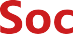 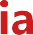 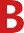 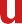 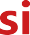 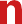 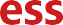 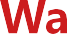 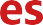 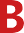 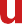 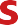 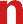 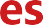 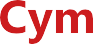 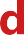 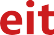 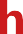 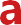 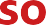 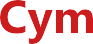 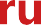 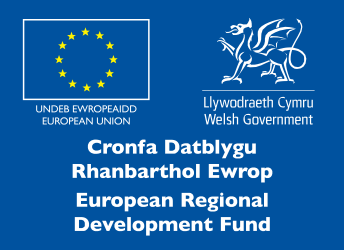 XXXXXXX Enw’r Cwmni xxxxxxxRhif Cyf. AelodEnw LlawnCyfeiriadDyddiad Dod yn AelodDyddiad Peidio â Bod yn AelodRhif Tyst-ysgrif CyfranLlythrenn-au blaen yr Ysgrifenn-ydd